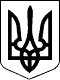 119 СЕСІЯ  ЩАСЛИВЦЕВСЬКОЇ СІЛЬСЬКОЇ РАДИ7 СКЛИКАННЯРІШЕННЯ27.05.2020 р.                                                   № 2290с. ЩасливцевеПро припинення договору оренди землі шляхом його розірванняРозглянувши клопотання комунального підприємства «МАКС-ІНВЕСТ» Щасливцевської сільської ради від 20.05.2020р. №86 про розірвання договору оренди землі від 03 жовтня 2013 року, укладений між Щасливцевською сільською радою і комунальним підприємством «МАКС-ІНВЕСТ» Щасливцевської сільської ради (ідентифікаційний код – ***), про що внесено запис до Державного реєстру речових прав на нерухоме майно про реєстрацію іншого речового права від 04.10.2013 р., номер запису про інше речове право - ***, враховуючи пункт 35 договору оренди землі, відповідно до ст. ст. 32, 34 Закону України «Про оренду землі», керуючись ст. 26 Закону України «Про місцеве самоврядування в Україні», сесія Щасливцевської сільської ради ВИРІШИЛА:1. Припинити договір оренди землі від 03 жовтня 2013 року, укладений між Щасливцевською сільською радою і комунальним підприємством «МАКС-ІНВЕСТ» Щасливцевської сільської ради (ідентифікаційний код – ***), про що внесено запис до Державного реєстру речових прав на нерухоме майно про реєстрацію іншого речового права від 04.10.2013 р., номер запису про інше речове право - ***, шляхом його розірвання.2. Доручити сільському голові Плохушко В.О. на виконання цього рішення укласти Додаткову угоду про розірвання договору оренди землі з комунальним підприємством «МАКС-ІНВЕСТ» Щасливцевської сільської ради (ідентифікаційний код – ***) в місячний строк.3. Довести це рішення до відома зацікавлених осіб.4. Контроль за виконанням цього рішення покласти на постійну комісію Щасливцевської сільської ради з питань регулювання земельних відносин та охорони навколишнього середовища.Сільський голова                                                            В. ПЛОХУШКО